Canberra Health ServicesProcedure Gifts and BenefitsContents	1Purpose	2Alerts	2Scope	3Section 1 - Roles and Responsibilities	4Senior Executive Responsible for Business Integrity and Risk (SERBIR)	4Executive Group Managers/Executive Directors/Executive Branch Managers/ delegates	4Managers	4Employees, contractors, students and volunteers	5Canberra Hospital Foundation Office Manager	5Section 2 - Receiving Gifts or Benefits	5Overview	5When offered a gift or benefit	6Declaration of a gift or benefit	6CHS Gifts Register	7Section 3 - Offering Gifts or Benefits	8Section 4 - Grant Payments and Scholarships	8Evaluation	9Related Policies, Procedures, Guidelines and Legislation	9References	10Definition of Terms	10Search Terms	11Attachments	11Attachment 1: Declaration of Gift and/or Benefit	13This document sets out the procedures to be followed by Canberra Health Services (CHS) team members if offered a gift or benefit (including hospitality) that is outside their normal employment conditions, in order to ensure that no perceived, potential or actual conflict of interest arises. This includes managing the acceptance or rejection of the gift or benefit, and the reporting and approval processes. It should be read together with the ACT Government’s Gifts, Benefits and Hospitality Policy. This procedure is consistent with the provisions of the ACT Government policy, while including variations to the detail that allow for CHS’ particular operating environment and organisational structure.This document also provides information on the expectations of employees who are involved in grants processes in relation to receiving gifts or benefits.Back to Table of ContentsCHS employees, students, contractors and volunteers should always seek to avoid accepting gifts or benefits. Token gifts (those with an apparent value of $75 or less) from, for example, the family of a patient, or following a lecture or presentation, may be accepted, if offered as a gesture of appreciation, and not given in order to secure a favour.CHS employees should not expect to receive extra for their salaried duties, nor should they personally benefit from their role in the ACT Public Service.CHS employees, students, contractors and volunteers must never:Solicit a gift or benefitAccept a gift or hospitality of an apparent value greater than $75, unless refusal to accept it would cause severe embarrassment or affront Accept offers of cash, gift cards, lottery tickets or the like, norAccept a gift or hospitality, of any value, offered as an inducement to act in a particular way, or where the reason for the offer is unclear or gives rise to concern.Failure to appropriately declare the receipt or offer of a gift or benefit may lead to misconduct and/or disciplinary action.CHS employees from regulated health professions are also subject to professional standards regarding professional boundaries, breaches of which may be notified to the Australian Health Practitioner Regulation Agency (AHPRA).Back to Table of ContentsThis procedure applies to all CHS team members, including employees, students, contractors and volunteers who work in, or provide a service to, CHS. It also extends to members of their family who may receive a gift or benefit from a supplier or potential supplier to CHS in order to indirectly influence a CHS employee’s actions and/or decision making.In relation to Visiting Medical Officers and other contracted stakeholders, this procedure applies whenever they are receiving payment for work done within CHS, or where they are acting in an official capacity on behalf of CHS.The procedure refers to all gifts and benefits that patients, clients, customers, businesses or contractors may offer, no matter what the value. This may include, for example:Prizes, including lucky door prizesPromotional materials, including clothing, books, CDsBottles of wine, manufacturers’ samples or personal itemsBenefits under loyalty schemesDiscounts on commercial itemsTickets to entertainment such as sporting or theatre eventsInvitations to participate in golf daysEquipment or facilities, including laptops, camerasFree or discounted places on training and development coursesFees to individuals for presentations, training or facilitationOffers of cash or sharesPreferential treatmentJob promotionAccess to confidential informationAccommodation and hire car discountsHonorarium paymentsSponsored travel; and/orInvitations to hosted events and provision of meals or other like hospitality.The matter of wills and bequests should be managed in accordance with this procedure and the associated CHS Wills Procedure.Any hospitality provided by the pharmaceutical industry must comply with this procedure and the guidelines from Medicines Australia Code of Conduct, edition 18, 16 May 2015, available at: https://medicinesaustralia.com.au/code-of-conduct/. These compliment federal legislation requirements of the Therapeutic Goods Act 1989. However, should the value of hospitality provided exceed $75, it must be declared in line with this procedure.A team member who is sponsored (financed) by a person, firm, or organisation to attend or present at conferences or seminars in their capacity as an employee of CHS is considered to be on official travel and must comply with this procedure and the CHS Travel for Official Purposes and Associated Accommodation Procedure.Out of scopeGenerally, gifts of low value from colleagues to celebrate a special occasion such as a birthday, baby shower, Christmas or retirement are out of scope of this procedure. However, thought should still be given to the motivation for providing the gift and if there are any apparent conflicts of interest. For fundraising and sponsorship activities within CHS see the CHS Donations, Fundraising and Sponsorship Procedure. Gifts or benefits that are offered as part of an appropriately approved employee health and wellbeing program, appropriately approved rewards and recognition programs are out of scope of this procedure.Back to Table of ContentsSenior Executive Responsible for Business Integrity and Risk (SERBIR) is responsible for:Implementing this procedureAdvising managers and employees of the detail of the procedure as it relates to themAdvising managers where they are uncertain about what decision to make on gifts or benefitsMaintaining the CHS Gifts Register; andConducting a 6-monthly review of the CHS Gifts Register and following up on any matters of concern.Executive Group Managers/Executive Directors/Executive Branch Managers/ delegates are responsible for:Monitoring declarations of gifts and benefits offered to CHS employees, students, volunteers or contractors within their division or branchDetermining the action to be taken in each case; andForwarding completed declarations to the SERBIR’s Office for inclusion on the CHS Gifts Register.Managers are responsible for:Informing team members, contractors, students and volunteers of their responsibilities under this procedure; andManaging the completion and submission of gift and benefit declarations by their team members, using the approved Declaration of Gift and/or Benefit form, in accordance with this procedure.Employees, contractors, students and volunteers are responsible for:Declaring all offers of gifts or benefitsRefusing inappropriate gifts or benefitsAdhering to the CHS Values and the ACTPS Code of Conduct; andReporting any alleged breaches of this procedure to their manager or Director.Canberra Hospital Foundation Office Manager is responsible for:Managing all gifts or benefits that have been approved by the delegate to be sent to their office; andRecording the receipt and placement of gifts or benefits that have been sent to their office.Back to Table of Contents OverviewThe complexity of the relationship between CHS team members, patients and their families, as well as businesses seeking to provide services to CHS, requires particular care to be taken in relation to the offer of gifts or benefits. A gift or benefit offered and accepted, regardless of its value, has the potential to constitute a conflict of interest, and damage the reputation of the employee, CHS, and the ACT Government as a whole.CHS employees, students, contractors and volunteers should always seek to avoid accepting gifts or benefits. Token gifts (those with an apparent value of $75 or less) from, for example, the family of a patient, or following a lecture or presentation, may be accepted, if offered as a gesture of appreciation, and not given in order to secure a favour.It is not usually appropriate to accept a gift or benefit from a person or company if that person or company is involved in a tender process with CHS for the procurement of goods and services or sale of assets.CHS employees, students, contractors and volunteers must never:Solicit a gift or benefitAccept a gift or hospitality of an apparent value greater than $75, unless refusal to accept it would cause severe embarrassment or affront Accept offers of cash, gift cards lottery tickets or the like; andAccept a gift or hospitality, of any value, offered as an inducement to act in a particular way, or where the reason for the offer is unclear or gives rise to concern.When offered a gift or benefitWhen a gift or benefit (including hospitality) is offered and the value appears to be greater than $75 or is inappropriate for any of the reasons outlined in this procedure, the intended recipient should politely decline the offer, explaining that accepting it would breach CHS policy. If such a gift is insisted upon, the employee should suggest that a donation be made to the Canberra Hospital Foundation instead.In circumstances where refusal to accept would cause severe embarrassment or affront, such as where a gift or benefit is offered in a public forum in appreciation for the work, assistance or involvement of the person as an employee of CHS, the recipient should make it clear that they are accepting on behalf of CHS, and at the earliest opportunity complete a Gift Declaration form (see details below).If cash, vouchers or gift cards are offered (regardless of the amount) the offer should be refused, with an explanation that it is against CHS policy. If the person making the offer persists, they should be directed to the Canberra Hospital Foundation. If the recipient is not able to refuse receipt of such a gift (e.g. if it is received in the mail) the matter must be declared immediately to their manager and every effort made to return it. Declaration of a gift or benefitAny gift or benefit offered, whether it has been accepted or not, must be declared (on the Declaration of a Gift and/or Benefit form when:The apparent value is greater than $75;It has been offered as an inducement, or where the reason for the offer is unclear, no matter what the value, and/or;The cumulative apparent value of a series of gifts is greater than $75.The Gift Declaration Form is at Attachment 1 and can be downloaded from the CHS Health Hub (intranet) site. (Path to form is Health Hub- Who we are-Governance- Integrity page -Key docs and links )Gift declarations must be completed within 14 days of the gift or benefit being given or offered, and submitted to the delegate (Executive Branch Manager, Executive Director, Executive Group Manager, or equivalent executive).If the employee is unsure of the value of a gift, they should discuss the matter with their manager. As an overriding rule, they should err on the side of caution and declare the gift on the CHS Gifts Register.Delegate’s decision on action taken about the gift or benefitThe delegate must, within seven days, determine the course of action, which may include:Returning the item to the giverAllowing the recipient to retain the giftRetaining the gift within CHS for display or useDonating the gift to charityPassing the gift to the Canberra Hospital Foundation to be utilised for the benefit of CHSDonating the gift to a gallery or museum; andReporting the matter to the SERBIR for further investigation.Any gift or benefit of cultural significance becomes the property of the Territory and will be managed through discussions with the Chief Minister, Treasury and Economic Development Directorate.If the delegate decides that the gift or benefit should be returned to the giver, this should be done with an explanation of the reasons for not accepting it (e.g. accepting the gift would be contrary to CHS policy). A decision by the delegate not to return a gift, should only be made if it would not be perceived by a reasonable person, to be a conflict of interest or an attempt to influence an employee’s decisions.  In exceptional circumstances, the delegate may decide to allow the recipient to retain a gift with an apparent value greater than the $75 threshold.When entering their decision on the Declaration of a Gift and/or Benefit form the delegate must include the reasons for the decision and include any special criteria in dealing with the gift. This is particularly important where the decision may be unusual or contentious, for example when allowing a recipient to keep a gift valued at more than the $75 threshold, or when specifying that an item must be displayed in a particular location.Where the delegate is unsure of the correct action to take, they should discuss the matter with the SERBIR. CHS SERBIR can be contacted via  CHS.SERBIR@act.gov.auThe delegate’s decision should be included on the Declaration of Gift and/or Benefit Form and forwarded to the SERBIR for inclusion on the CHS Gifts Register.The delegate will keep a copy of the Declaration of Gift and/or Benefit Form on file, forward a copy to the team member, and ensure their decision is carried out.CHS Gifts RegisterThe SERBIR will record the contents of all Declaration of Gift and/or Benefit Forms on the CHS Gifts Register. CHS will comply with its obligations under the Territory Records Act 2002, the Financial Management Act 1996 (ACT), and the Privacy Act 1988 in relation to maintaining the CHS Gifts Register. This includes ensuring that the gift or benefit giver is advised that their personal information may be published on the CHS Gifts Register.The CHS Gifts Register may be accessed by a CHS employee in consultation with the SERBIR. The public may also request access to the CHS Gifts Register via Freedom of Information provisions under the Freedom of Information Act 2016. Copies of previous versions of the CHS Gift Register can also be requested.The SERBIR will review the CHS Gifts Register at least every six months and investigate any decisions that appear contrary to ACT Government and CHS policy and procedures. Back to Table of Contents Sometimes, CHS team members will offer a gift or benefit to an external stakeholder. CHS team members must ensure that their intent is clear, and their decisions are transparent when offering gifts or benefits (this includes official hospitality). As a general rule, gifts and benefits should be representative of CHS and proportionate to the occasion. If team members feel in any way uncomfortable about offering a gift, they should discuss the circumstances with their manager.Back to Table of Contents The ACT Government administers a range of grant programs under two broad funding ‘streams’ – health and community wellbeing, and city and territory services.The granting of money to organisations is a well-established approach to implement government programs and initiatives and achieve government policy objectives.  Grants are often awarded through a competitive process in which applications from the public are sought and assessed to select the most appropriate recipient for the funding. The management of grants and the allocation of public funds carries with it a heightened risk of conflict of interest, whether real or perceived. Grant assessors need to be aware of real, potential or perceived conflict of interest. Assessors may have professional or personal relationships with those in the sector from which grant applications are being sought. It is the responsibility of employees to consider and disclose any financial or personal interests and relationships that influence or could be seen to influence their actions. For further information refer to CHS Conflict of Interest Procedure.In addition, grants or scholarships may be awarded to individual team members to support research or professional development. The award of grants or scholarships to individual team members is intended to support further professional development opportunities for the improvement of patient care within CHS. Grants or scholarships do not need to be declared or recorded on the CHS Gifts Register. Eligibility and awarding of grants or scholarships must be processed in accordance with the requirements of the particular grant or scholarship and should also be recorded on the employee’s personnel file.Back to Table of Contents Outcome MeasuresNo complaints or reports to SERBIR  from team members or consumers of inappropriate receipt of gifts and benefits by CHS team members Offers of gifts and benefits to team members, contractors, students, and volunteers are declared to management and decisions made on the appropriate course of action; andAll declared offers of gifts and benefits are recorded on the CHS Gift Register.MethodThe SERBIR conducts a 6-monthly review of the CHS Gifts Register and follows up on any matters of concern.The SERBIR reviews team member and consumer feedback relating to inappropriate receipt of gifts and benefits by CHS team members received in the SERBIR inbox and follow up on any matters of concern.Back to Table of ContentsPoliciesACTPS Gifts, Benefits and Hospitality PolicyACTPS Integrity Governance PolicyCHS Fraud and Corruption Control PolicyCHS Risk Management Policy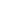 ProceduresCHS Managing a Conflict of Interest ProcedureCHS Donations, Fundraising and Sponsorship ProcedureCHS Travel for Official Purposes and Associated Accommodation ProcedureFrameworksCHS Risk Management FrameworkACTPS Integrity FrameworkStandards, Values and Codes of ConductPublic Sector Management Standards 2016CHS ValuesACTPS Code of ConductCHS People and Culture Delegations ManualCHS Standards of Practice for ACT Health Allied Health ProfessionalsRelevant profession specific registration standards as prescribed by the Health Practitioner Regulation National Law (ACT) Act 2010Relevant Codes of Conduct as specified by individual professional association bodies (e.g. AMA Code of Ethics and Position Statement – Doctors’ Relationships with Industry).Medicines Australia Code of Conduct (edition 18, 16 May 2015).Australian Charter of Healthcare RightsLegislationPublic Sector Management Act 1994Health Practitioner Regulation National Law (ACT) Act 2010Human Rights Act 2004All ACTPS Enterprise AgreementsPrivacy Act 1988Therapeutic Goods Act 1989Financial Management Act 1996Territory Records Act 2002Freedom of Information Act 2016Back to Table of ContentsNSW Department of Health, Policy Directive, Conflicts of Interest and Gifts and BenefitsBack to Table of ContentsConflict of interest - A conflict of interest arises where a public officer is placed in a position where their duty to act independently, ethically and without prejudice may be compromised by self-interest or a relationship with a third party. Conflicts of interest may be:Perceived when it appears to a reasonable person that a team member’s private interest could improperly influence the performance of their duties, irrespective of whether this is in fact the casePotential when a team member has private interests that are of such a nature that a conflict of interest would arise if the team member was to become involved in official responsibilities in the future related to those interests; andActual when the improper influence is occurring or has occurred in the past.Delegate -For the purposes of this procedure, the term ‘delegate’ refers to Codes A, A1, B, C and G of the Canberra Health Services People and Culture HR Delegations Manual. Gift or benefit - Anything of value or advantage (real or perceived) that is offered to an employee that is over and above normal salary or employment entitlements:Token gift is an inexpensive gift of gratitude such as a bunch of flowers or box of chocolates, of nominal valueNon-token gift has a greater than nominal value or is a gift that can be seen to be given as an inducement; andBenefit is a service or non-tangible item that is of value to the receiver, such as access to a private box at a sporting event, a new job or promotion, preferential treatment, or access to confidential information.Gift register - An official record of gifts, benefits and hospitality received by, or offered to, a team member, including a record of the action taken.Grant - The provision of financial assistance (with or without conditions) to a person or organisation to progress government policy objectives and initiatives while assisting the grantee to meet their objectives.Inducement - Persuasion by enticement or urging to commit a crime, make a particular decision or pursue a particular course of action. SERBIR- An executive nominated by the Chief Executive Officer responsible for the implementation of the integrity strategies and the processes for the detection and investigation of fraud and corruption. The CHS SERBIR is the Deputy Chief Executive, Strategy, Policy and Planning.Team members- For the purpose of this procedure team member include employees, contractors, students ,volunteers etc.Back to Table of ContentsGift, benefit, hospitality, conflict, interest, bribe, corrupt, corruption, token, donation, register, declaration, grant, scholarship.Back to Table of ContentsAttachment 1:  Declaration of Gift and/or Benefit formDisclaimer: This document has been developed by Canberra Health Services specifically for its own use.  Use of this document and any reliance on the information contained therein by any third party is at his or her own risk and Canberra Health Services assumes no responsibility whatsoever.Policy Team ONLY to complete the following:This document supersedes the following: Attachment 1: Declaration of Gift and/or BenefitInstructions:Please complete all the sections in the form. Incomplete forms will be returned to relevant area for completion.Handwritten forms must be clear and legible.All employees are required to declare any gift or benefit with 14 days, whether it has been accepted or not, on this form when:The apparent value is greater than $75It has been offered as an inducement, or where the reason for the offer is unclear, regardless of its valueThe cumulative apparent value of a series of gifts is greater than $75This form must be signed by the applicant and the respective delegate. Copies are to be retained by the applicant and manager.The delegate is to determine appropriate course of action within seven days.The delegate is to submit completed form to the applicant and to the CHS Senior Executive Responsible for Business Integrity and Risk (SERBIR) for recording on the CHS Gifts Register.For further information, please see the Gifts and Benefits Procedure on the CHS Policy Register. For urgent matters, contact the CHS SERBIR CHS.SERBIR@act.gov.au or on extension 49547.ContentsPurposeAlerts ScopeSection 1 - Roles and Responsibilities Section 2 - Receiving Gifts or BenefitsSection 3 - Offering Gifts or BenefitsSection 4 - Grant Payments and ScholarshipsEvaluationRelated Policies, Procedures, Guidelines and LegislationReferencesDefinition of Terms Search Terms AttachmentsDate AmendedSection AmendedDivisional ApprovalFinal Approval 29 April 2022Complete ReviewJosephine Smith, EBM-Strategy and GovernanceCHS Policy Committee18/04/2023Updated related documentsJosephine Smith, EBM Strategy and GovernanceCHS Policy TeamDocument NumberDocument NameCHS20/077Gifts and BenefitsRecipientRecipientFull NamePositionSectionPhoneRecipient’s SignatureDateDetails of Gift or BenefitDetails of Gift or BenefitDate OfferedDescription of Gift or BenefitOffered By (Name, Role, Organisation)Reason for Gift/BenefitEstimated ValuePrevious Gifts from Person/Organisation This YearYes / No                                If yes, estimated value:Action TakenAdditional InformationDelegateDelegateFull NamePosition and DivisionDecisionJustificationAdditional InformationDelegate’s SignatureDate